UNIVERSITETET 
I OSLO Institutt for litteratur, områdestudier og europeiske språk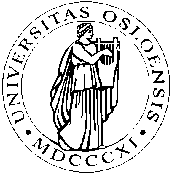 SKOLEEKSAMEN2011/HØST2 (to) siderTSJ2110 - Tsjekkisk språk: Historiske og teoretiske perspektiver4 timer								2. desember 2011		Tillatte hjelpemidler: Ordbøker etter studentens valgAlle svar skal skrives på gjennomslagsark.Nedenstående tekst brukes til besvarelse av oppgavene. Alle oppgavene 1–6 skal besvares. Teksten skal ikke oversettes.Jak se bučelo na Putina. Hrdinou ruského internetu se v pondělí stal premiér Putin. V tomto případě však není o co stát *. Nahrávka na serveru YouTube má totiž název Na Putina se bučí.Ruští bloggeři mluví o konci putinovské éry. Éry, kdy se Vladimir Putin zdál nedotknutelný, kdy mu u velké části národa procházela stylizace do role nepoddajného, tuhého chlapíka, který má navrch v každé situaci – a který je nejen zachráncem Ruska dříve drancovaného zlovolnými oligarchy, ale též odborníkem na všechno možné, včetně uspávání sibiřských tygrů či nálezů starověkých amfor na dně mořském. Jenže ouha**, v neděli a v pondělí utrpěla pečlivě pěstovaná putinovská image vážné šrámy. V neděli večer se Vladimir Putin dostavil do ringu moskevského Olympijského stadiónu, aby v záři reflektorů pogratuloval Fjodoru Jemeljaněnkovi, ruskému borci, který předtím ve velmi volném, ba surovém, stylu boxu porazil Američana Jeffa Monsona. Ale co neudělalo početné, dvacetitisícové obecenstvo! Začalo pískat, bučet, hučet a ozývaly se i výkřiky jako „Hanba!“ a „Vypadni!“ Chlapák Putin se v jednu chvíli zdál být opravdu hodně překvapený.(Milan Slezák: Radiožurnál 21.11.2011. Lett tilpasset)* stát o co – trakte etter noe, lenges etter noe**Jenže ouha – Men uffOppgave 1Finn ti adjektiver i teksten ovenfor og redegjør for hvordan de er dannet. Oppgave 2Forklar hva ordene chlapík og chlapák betyr. Hvordan er de dannet?Oppgave 3Gi med utgangspunkt i teksten ovenfor eksempler på ulike måter til berikelse av det tsjekkiske ordforrådet. Oppgave 4Redegjør for funksjonelt setningsperspektiv (fordelingen av tema og rema) i dette tekstavsnittet:Ruští bloggeři mluví o konci putinovské éry. Éry, kdy se Vladimir Putin zdál nedotknutelný, kdy mu u velké části národa procházela stylizace do role nepoddajného, tuhého chlapíka, který má navrch v každé situaciOppgave 5I noen kontekster forekommer ”kterej” i stedet for ”který“. Forklar hvorfor disse to variantene finns på moderne tsjekkisk. Finns det andre uttrykk for samme fenomen? Oppgave 6Vedlagte konkordans er resultat av søk på ring.* i korpuset SYN2000. Hva heter søkeordet som lemma? Hvilke kollokater er typiske for søkeordet? Hvilke grammatiske konstruksjoner er typiske for søkeordet? Innen hvilke områder for menneskelig aktivitet brukes ordet? Hvis du ønsker begrunnelse: Ta kontakt med din faglærer på e-post innen 1 uke etter at sensuren er kunngjort i StudentWeb. Oppgi navn og kandidatnummer. Sensor bestemmer om begrunnelsen skal gis skriftlig eller muntlig.